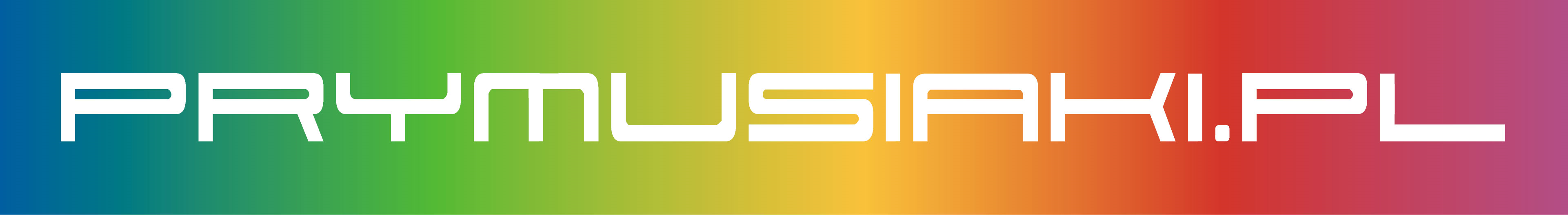 				Kosakowo: dnia................................... r.DEKLARACJA na rok 2023/2024udziału dziecka w zajęciach dodatkowych płatnychImię i nazwisko dziecka …..........................................................................................................................Oświadczam, że w związku z deklaracją udziału mojego dziecka w dodatkowych zajęciach płatnych,  zobowiązuję się do pokrycia kosztów zajęć do 10-go danego miesiąca za miesiąc z góry.Nieobecność dziecka na zajęciach nie zwalnia Rodzica z opłat,gdyż koszt jest traktowany jako stała opłata miesięczna.		□ Zajęcia TANECZNO -RYTMICZNE  dla dzieci  prowadzone przez Centrum Tańca SZCZEPAN.                 Zajęcia odbywają się raz w tygodniu po 30 minut: koszt 38 zł miesięcznie.….................................................................									czytelny podpis Rodzica / Opiekuna          	□ Zajęcia sportowe  dla dzieci prowadzone przez Akademię Piłkarską TIKI TAKA.                   Zajęcia odbywają się raz w tygodniu po 30 minut: koszt 38 zł miesięcznie.….................................................................									czytelny podpis Rodzica / Opiekuna           Proszę zaznaczyć kwadrat znakiem X  i podpisać tylko  wybrane zajęcia.